Séquence 20Calcul intégral – Partie 2I. Aire délimitée par deux courbesMéthode : Calculer l'aire délimitée par les courbes de deux fonctions continues et positives Capacité 8 p. 337II. Valeur moyenne d'une fonctionDéfinition : Soit  une fonction continue sur un intervalle  avec .On appelle valeur moyenne de  sur  le nombre réel :Interprétation géométrique :L'aire sous la courbe représentative de  (en rouge ci-dessous) est égale à l'aire sous la droite d'équation  (en bleu), entre a et b.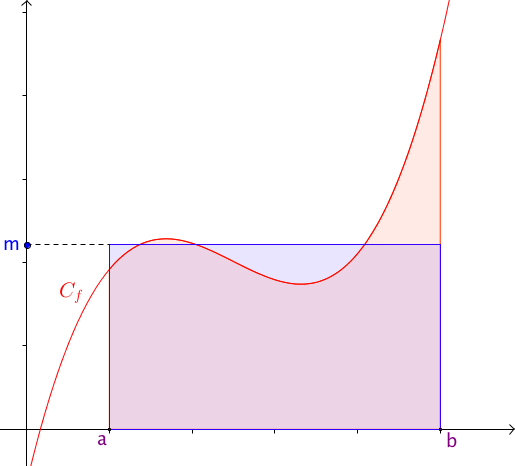 Exemple :Calculons la valeur moyenne de la fonction  définie par  sur l'intervalle [1 ; 10].Méthode : Calculer une valeur moyenne d'une fonctionCapacité 9 p. 337III. Intégration par partiesThéorème : Soit  et  deux fonctions dérivables sur . Alors, on a :Démonstration au programme : p. 334Méthode : Calculer une intégrale en intégrant par partiesCapacité 6 p. 335IV. Intégrales et suitesMéthode : Étudier une suite d’intégralesCapacité 7 p. 337